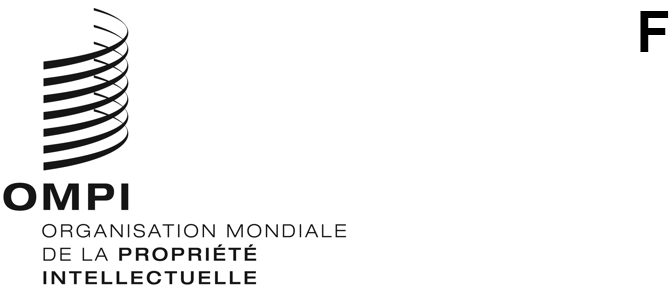 CDIP/27/1ORIGINAL : anglaisDATE : 24 novembre 2021Comité du développement et de la propriété intellectuelle (CDIP)Vingt-septième session
Genève, 22 – 26 novembre 2021ordre du jouradopté par le comitéOuverture de la sessionÉlection du bureauAdoption de l’ordre du jourVoir le présent document.Accréditation d’observateursVoir le document CDIP/27/3.Déclarations généralesSuivi, évaluation et examen de la mise en œuvre de toutes les recommandations du Plan d’action pour le développement et rapport sur cette mise en œuvreRapport sur l’état d’avancement des projetsVoir le document CDIP/27/2.Rapport d’achèvement du projet “Gestion de la propriété intellectuelle et transfert de technologie : promouvoir l’utilisation efficace de la propriété intellectuelle dans les pays en développement, les pays les moins avancés et les pays en transition”	Voir le document CDIP/27/4.Rapport d’évaluation indépendante externe du projet “Gestion de la propriété intellectuelle et transfert de technologie : promouvoir l’utilisation efficace de la propriété intellectuelle dans les pays en développement, les pays les moins avancés et les pays en transition”Voir le document CDIP/27/5.6.i)	Assistance technique de l’OMPI dans le domaine de la coopération pour le développement-	Futurs webinaires	Voir le document CDIP/26/6.Examen du programme de travail pour la mise en œuvre des recommandations adoptéesProposition de projet révisée sur l’utilisation des inventions du domaine publicVoir le document CDIP/27/6.Proposition de projet révisée du Brésil sur le renforcement du pouvoir des petites entreprises grâce à la propriété intellectuelle : élaboration de stratégies d’appui aux indications géographiques ou aux marques collectives dans la période postérieure à l’enregistrementVoir le document CDIP/27/7.Proposition de projet de la Tunisie sur la réduction des accidents de travail et des maladies professionnelles grâce à l’innovation et à la propriété intellectuelleVoir le document CDIP/27/8.Propriété intellectuelle et développementLe rôle des centres d’appui à la technologie et à l’innovation (CATI) en tant que catalyseurs de l’innovation et du transfert de technologie : opportunités et défisTravaux futursRésumé présenté par le présidentClôture de la session[Fin du document]